Acceso (acceso.ku.edu)Unidad 3, AlmanaqueLa industria azucareraEl azúcar cubano renace(Sonidos de noticias)(Presentadora) Volver al trabajo después de siete años, Ariel Díaz fue uno de los cientos de empleados que quedaron en la calle cuando el ingenio azucarero de nombre México, en la provincia de Matanzas, Cuba, cerró. Ahora tiene una segunda oportunidad, esta es la primera cosecha desde que el molino volvió a funcionar. Cuba fue en su momento el mayor exportador de azúcar del mundo, pero cuando cayó su mayor comprador, la Unión Soviética, la industria se derrumbó y dos tercios de los ingenios tuvieron que cerrar. En este caso, esto ocurrió de la noche a la mañana.(Sonidos de máquinas, ruido de fábrica)(Ariel) Esto fue un golpe muy duro, un golpe que nos traumatizó mucho.(Presentadora) Ahora las cañas vuelven a llenar los depósitos de varios ingenios, mientras Cuba trata de aprovechar el aumento de precio de esta materia prima. Cuando se desplomó la industria, muchos trabajadores fueron enviados a granjas del Estado y otros fueron mandados a estudiar para perfeccionarse en otros campos. Pero la vida era dura con los molinos parados. Ahora las chimeneas del ingenio México vuelven a echar humo tras siete años. Pero no todas tienen el mismo resurgir; cerca de esta central azucarera se haya esta otra, Sergio González, que sigue parada. Las malas hierbas se asoman entre las grietas de hormigón y los depósitos abandonados se oxidan. Argelio Espinosa trabajó de mecánico en el molino durante muchos años, ahora vende bebidas de hielo en la calle, una de las pequeñas empresas particulares autorizadas por el gobierno comunista. Cuenta con nostalgia que cuando el molino funcionaba había servicio de autobús y agua abundante, necesaria para el ingenio. Por eso no sorprende que el ingenio México viva momentos de entusiasmo; no todo es color de rosa, pero la vida sigue y jubilados como Oswaldo pueden transmitirles a las nuevas generaciones su experiencia de décadas de trabajo.(Oswaldo) Transmitírselo a ellos y ayudarlos. Porque vuelve el futuro y nosotros tenemos que terminar.(Presentadora) Los pobladores dicen que el ingenio México parecía un cementerio con el molino cerrado. Ahora ya no es un pueblo fantasma y deja atrás un amargo pasado.(Ruidos de niños jugando y gritando).This work is licensed under a 
Creative Commons Attribution-NonCommercial 4.0 International License.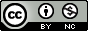 